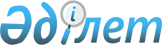 О полномочном представителе Правительства Республики Казахстан в Совместной рабочей комиссии государств-участников Соглашения о сотрудничестве по пресечению правонарушений в области интеллектуальной собственности
					
			Утративший силу
			
			
		
					Постановление Правительства Республики Казахстан от 17 марта 2004 года № 327. Утратило силу постановлением Правительства Республики Казахстан от 28 октября 2011 года № 1227      Сноска. Утратило силу постановлением Правительства РК от 28.10.2011 № 1227.      В соответствии со статьей 7 Соглашения о сотрудничестве по пресечению правонарушений в области интеллектуальной собственности от 6 марта 1998 года Правительство Республики Казахстан постановляет: 

      1. Назначить полномочным представителем Правительства Республики Казахстан в Совместной рабочей комиссии государств-участников Соглашения о сотрудничестве по пресечению правонарушений в области интеллектуальной собственности заместителя председателя Комитета по правам интеллектуальной собственности Министерства юстиции Республики Казахстан Абдрееву Шолпан Токтаровну.

      Сноска. Пункт 1 с изменениями, внесенными постановлениями Правительства РК от 22.11.2008 N 1082; от 06.11.2010 № 1168.

      2. Настоящее постановление вступает в силу со дня подписания.       Премьер-Министр 

      Республики Казахстан 
					© 2012. РГП на ПХВ «Институт законодательства и правовой информации Республики Казахстан» Министерства юстиции Республики Казахстан
				